Iowa Department						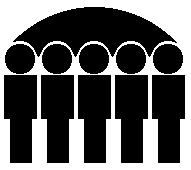 Of Human ServicesJessie Rasmussen, Director	Statistical Report On FIP Applications And Cases Discontinued	April,2002	Number of Applications:	FIP	FIP-UP	Total	Pending at Beginning of Month:	663	146	809	Received during the Month:	4,088	568	4,656	Total Dispositions in Month:	4,087	607	4,694	Approved:	3,041	419	3,460	Denied:	797	143	940	Disposed of by other means:	249	45	294	Pending at end of Month:	664	107	771	Reasons for Applications Denied:	No Eligible Child:	116	8	124	Not Deprived of Support or Care:	0	0	0	Resources Exceed Limits:	12	10	22	Income Exceeds Standards:	260	67	327	Failure to Comply w/ Procedural Req:	406	56	462	Failure to Comply w/ JOBS Req.:	0	0	0	Undocumented Alien:	1	0	1	Nonresident:	2	2	4Reasons for other Dispositions:	Application Withdrawn:	245	45	290	Unable to Locate or Moved:	4	0	4Reasons for Cancellation of Active Cases:	No Longer Eligible Child:	197	3	200	No Longer Deprived of Support or Care:	0	0	0	Resources Exceed Limits:	4	2	6	Income Exceeds Limits:	712	143	855	Moved or Cannot Locate:	71	6	77	Recipient Initiative:	313	39	352	Failure to Comply w/ Procedural Req.:	530	74	604	Failure to Comply w/ JOBS Req.:	0	0	0	Loss of Disregards under JOBS Pr'gm:	0	0	0Total Cases Cancelled:	                  1,827		267		 2,094Prepared by:Bureau of Research Analysis	Judy Darr (515) 281-4695Division of Results Based Accountability	   Statistical Research Analyst	